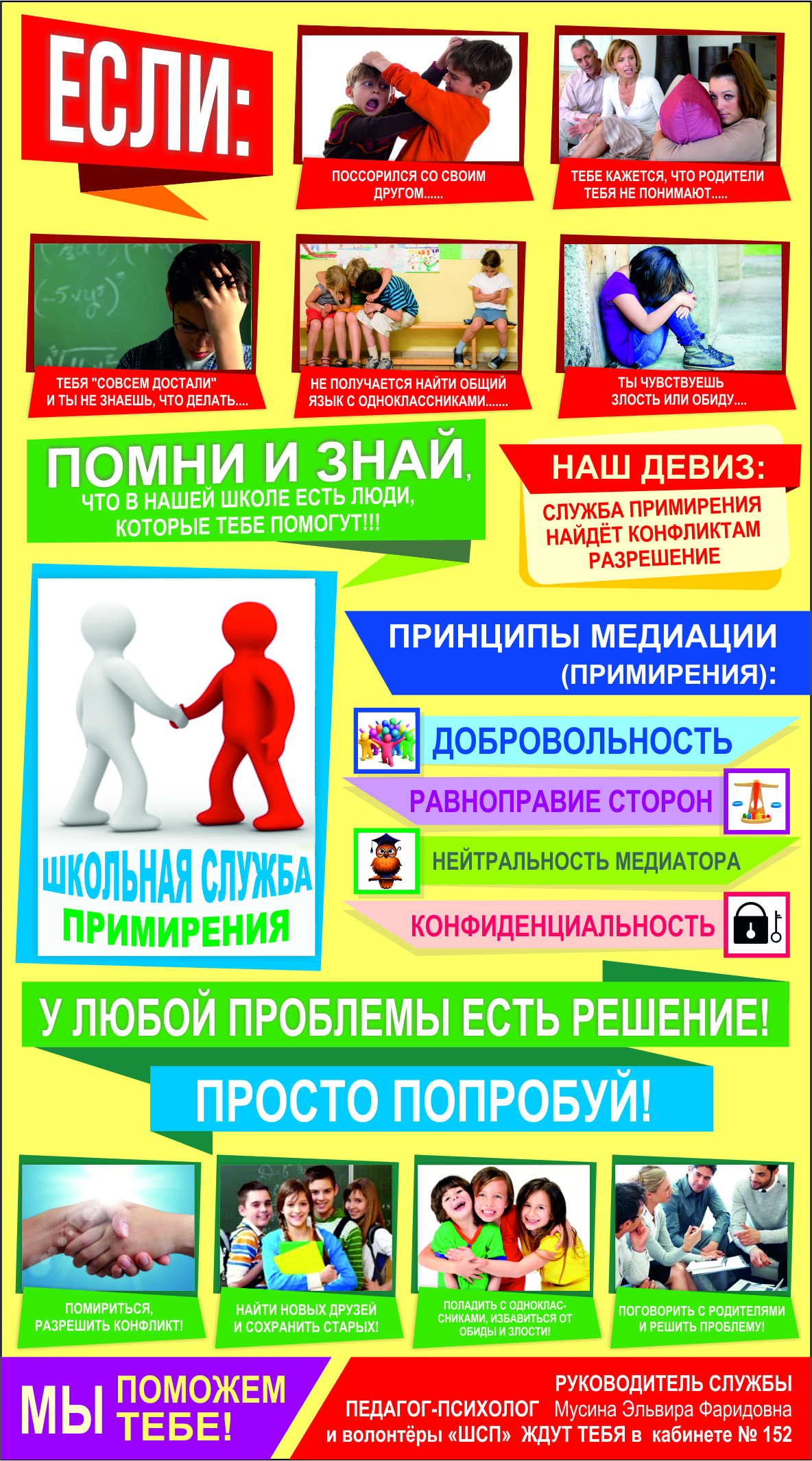 Приложение 10           Баннер о ШСМ, который расположен в холле школы